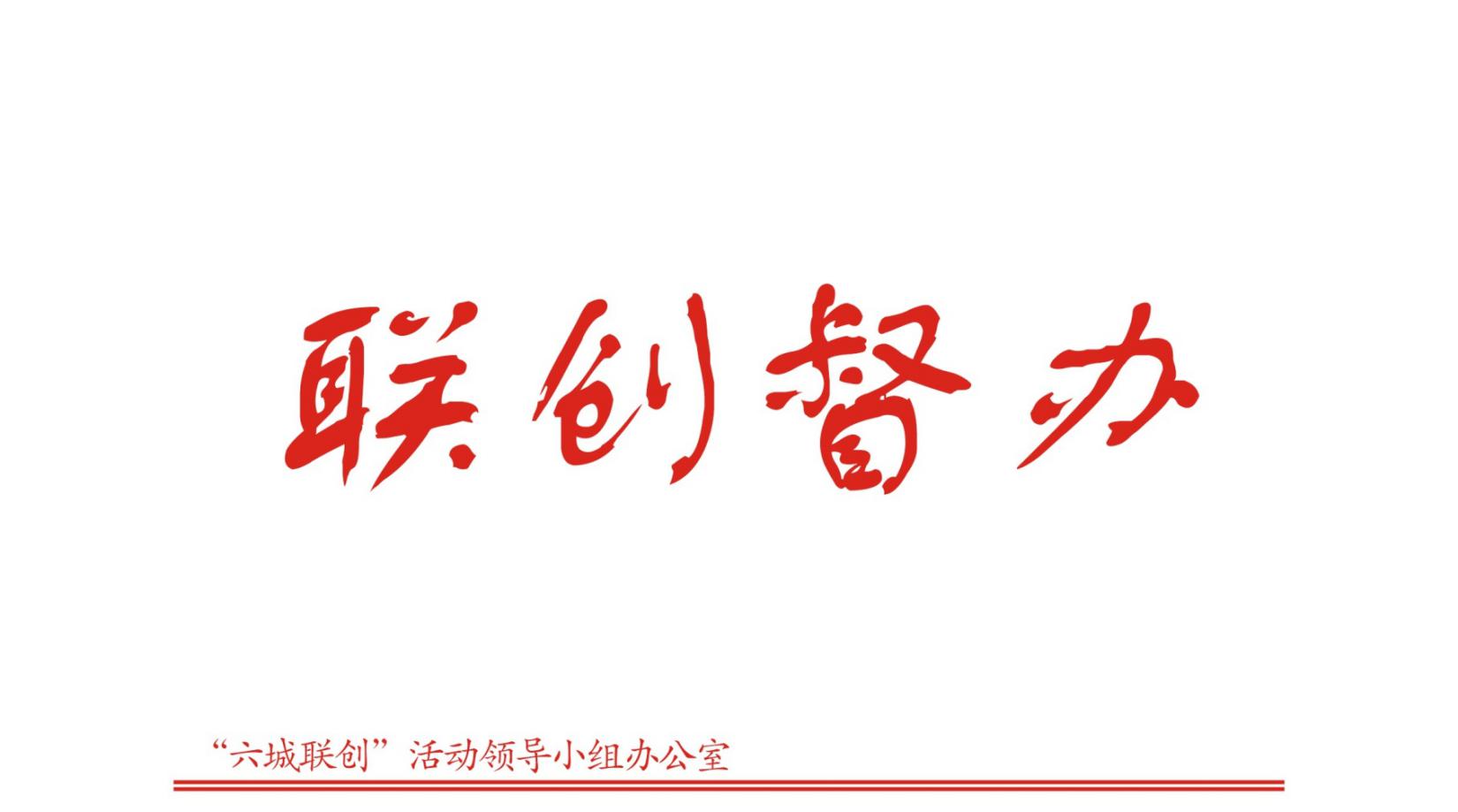 第2期（总第309期）2018年2月2日关于2017年度“好人”报送情况的通报各乡镇党委、政府，各街道党工委、办事处，市机关直属各单位，各省级以上文明单位：为积极培育和践行社会主义核心价值观，进一步加强公民思想道德建设，做好“乐清好人”、“温州好人”、“浙江好人”、“中国好人”等系列评选活动，我市发动各乡镇（街道）、各部门推荐一批群众身边可亲、可敬、可信、可学的先进人物，营造学习榜样、争做好人的良好氛围。2017年度共接收推荐好人事迹181例，其中25个镇街共推荐好人事迹171例，部门共推荐事迹10例，现将情况通报如下：一、报送情况（一）雁荡镇、城东街道、乐成街道、北白象镇、芙蓉镇、蒲岐镇等6个乡镇（街道）本年度完成较好，乐成街道、城南街道、雁荡镇、蒲岐镇、翁垟街道、南岳镇、仙溪镇、智仁乡等8个乡镇（街道）获温州好人及以上荣誉。各乡镇（街道）2017年度“好人”上报情况如下：（二）各部门2017年度“好人”上报情况如下：二、存在问题（一）好人挖掘不到位。未建立完善的好人报送机制，未深入各行各业、各村居发现和挖掘身边好人事迹，部分事迹不够突出、典型，诚实守信、见义勇为种类的事迹较少。（二）事迹撰写质量低。事迹概述缺乏吸引力、感染力，主要事迹的撰写浮于表面，未抓住人物核心事迹。（三）报送表格填写不规范。事迹类别为5类，一个事迹只可选一种类别；事迹概述空缺等。三、工作要求（一）加强宣传，扩大信息来源，建立好人数据库，及时上报已评选出的本地道德模范、民间道德模范以及各个行业涌现的身边好人。（二）积极开展好人的选树活动，广泛发动群众推荐身边好人，在全社会营造崇德向善的良好氛围，注重挖掘诚实守信、见义勇为种类的典型事迹。（三）专人采写好人事迹，事迹概述简要、精炼、突出亮点，主要事迹注重描写核心事迹，字数至少1500字，积极配合市文明办修改润色事迹内容。（四）规范填写好人报送表格，每月10日前上报，邮箱：490613667@qq.com，联系人：王吴越，61882256，18857757538。乐清市“六城联创”活动领导小组办公室2018年2月2日单位年度任务数年度上报数年度排名获温州好人及以上荣誉数乐成街道121212雁荡镇121211蒲岐镇121211城东街道121210芙蓉镇121210北白象镇121210南塘镇121120磐石镇121120柳市镇121030盐盆街道12940翁垟街道12941南岳镇12851淡溪镇12850虹桥镇12760龙西乡12670仙溪镇12581白石街道12490石帆街道12490智仁乡12491城南街道123101岭底乡122110湖雾镇122110天成街道122110大荆镇122110清江镇121120单位年度任务数年度累计妇联124档案局11国税局11雁荡山管委会11市场监管局121公安局121卫计局121工商联120慈善总会120红十字会120外侨办120教育局120团市委120总工会120经合办120交通局120新居民服务管理局120报：温州市文明办，乐清市市委、人大、政府、政协相关领导发：乐清市“六城联创”活动领导小组成员单位 核稿：王映红                                 签发：吴良成